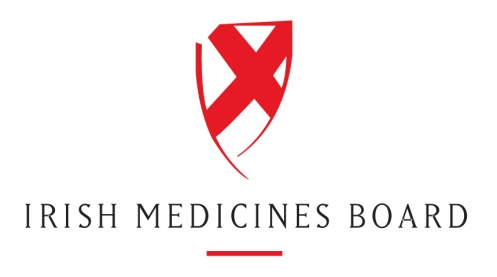 Programme for the IMB Vet Info Day, 6 October 2011Venue:  Radisson Blu Hotel, Dublin AirportTime: 	Registration will take place from 8.50 am to 9.15 am.  9.15Welcome and Programme Outline - J.G. Beechinor, IMB  9.25 – 10.45Session 1  – Chaired by David Murphy, IMB IMB Drivers and performanceStrategic objectives and key achievements in recent timesDepartmental performance and KPIs11.00 – 11.3011.30 – 13.0013.00 – 14.2014.2014.25 – 14.5514.55 – 15.2515.25 – 15.5515.55 – 16.1516.15 – 16.30Receipts and Validation Overview of process and recent experiences Experience with electronic submissions  Experiences with variations Questions and answer on session 1 topicsCoffeeSession 2  – Chaired by Mary O’Grady, IMB Veterinary Medicines Department updatesJoint labelling with the UK MRP and DCP Referrals Pharmacovigilance Experiences with borderline products Questions and answer on session 2 topicsLunch Session 3  The Veterinary Legislative Review – what it is; what the process will be; what it is expected to mean for you -  Chaired by Mr. Pat Brangan, Department of Agriculture, Food  and the MarineKeynote 1  Industry perspectives on the review of the veterinary legislation – Mr. Rick Clayton, IFAH-EuropeKeynote 2  The review process and the Irish Presidency of the EU Council - Department of Agriculture speaker , Mr. Philip Kirwan, Dept of Agriculture, Food and the MarineKeynote 3  How the process might affect the regulatory environment in Ireland – J.G. Beechinor, IMBQuestions and answer sessionClose